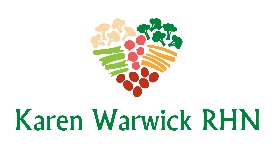 COMPLIANT INDONESIAN CAP CAICap Cai is a predominantly a cauliflower stir fry.  I have removed the meat, salt, oil and cornstarch to make it compliant.  This recipe makes about 8 cups so it is a super easy way to have your side dish of vegetables ready to go.  To extend a soup or stew over rice, I can now cut down on the rice and add a cup or two of vegetables to the dish to lower the calorie density even further.Ingredients:½ large onion, cut into cubes2 garlic cloves, roughly chopped1 head cauliflower, cut into small florets1 carrot, sliced 3 fresh shitake mushrooms, sliced1 chili pepper, diced small ½ - ¾ cup low sodium vegetable broth (preferably organic)2 large leaves Bok choy, chopped2 green onions, thickly slicedMethod:In a wok or large skillet, heat a little vegetable broth on medium high.Add onion and garlic to the pan and cook quickly until the onion is soft.Add cauliflower, carrot, mushrooms, chili and vegetable broth and stir.Cover with a lid and let cook for 5 minutes and then stir.Add Bok choy and green onions to the top of the cauliflower mixture. Put the lid back on and steam for about 2 minutes until Bok choy wilts.Stir to mix and serve hot.  Or let cool and store in the fridge in glass containers. 